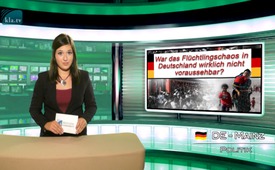 Refugee chaos in Germany - really unforeseeable?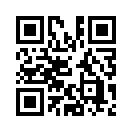 Refugees are still swarming in masses into Europe - especially into Germany and managing this is becoming more and more difficult. While the media highly praises Germany’s Chancellor Merkel for her reputed well functioning administration of the refugee crisis, we will focus in this broadcast, on how this is actually functioning.Refugees are still swarming in masses into Europe - especially into Germany and managing this is becoming more and more difficult. While the media highly praises Germany’s Chancellor Merkel for her reputed well functioning administration of the refugee crisis, we will focus in this broadcast, on how this is actually functioning.
Recently we received an eye-witness account from a volunteer, who experiences first hand the diffi-cult problematic which the torrent of refugee brings. This report encourages us to really take a closer look at immigration politics. Because only when we more deeply understand the problem can we effectively help those suffering and give them a perspective for the future. The following report is the experience of a volunteer in a large German city: 
“I am in the midst of all the newly arriving refugees. All over the place voluntary helpers are sup-plying the new arrivals with food and drink or trying to help as they can. The refugees are checked by doctors for scabies and lice and then divided up according to where they will be initially ac-commodated. The medical care functions very well - first screenings run smoothly. In spite of this, we feel abandoned by the government. Due to the bureaucratic machinery replenishment of medi-cine and supplies often takes a long time. The doctors do the best they can. After the first screening the people are taken to their initial accommodation. There they are personally registered - but far too many refugees arrive at once and the administration of the arrivals begins to fall apart. Those responsible for registration are so overwhelmed that some just give up registering all newcomers. Due to this, people are not properly overseen in the accommodations so that for example last week-end on one evening 2500 people were brought to one lodging and the next morning around 1000 less were there. Without the voluntary helpers, there would be still much greater chaos...”

This example makes it clear that while the good willed population offers a lot of voluntary help, the politicians are practically completely failing.  For instance, the borders were opened already, before the infrastructure was available to manage so many people. The trains full of refugees arrive in the cities before these are prepared to take in and manage so many people. Problems and escalation were pre-programmed like this. The entire coordination in Germany is becoming increasingly chaotic and difficult. Media and politicians hardly mention anything about this though. Why is this? Are the good-willed and naive citizens being purposely misled and deceived? Are the refugees seeking help in Europe being deceived as well? How will the good-willed citizens in Europe react if the torrent of refugees never lets up, the support possibilities are exhausted and boundless shortages, chaos, discontentment as well as helplessness take over? 
The central question here is whether the massive escalation in refugee numbers and the resulting chaos was really unforeseen? Within a few weeks now almost daily thousands of new refugees flow into Europe, mainly into Germany. Could this really be that no one knew about this or had the pos-sibility to start the corresponding measures? How else can it be explained that even in Germany politicians, bureaucratic machinery and other public officials are completely overwhelmed and taken by surprise? And why is it that nearly from one day to the next there has been such huge increase in asylum seekers?
For answers to these questions we recommend our documentary film “Instrumentalizing warfare” from September 14th, 2015 as well as the other broadcasts concerning the refugee crisis. These broadcasts want to challenge the viewers to thoroughly get informed about the roots of this crisis - which was planned in advance, and a targeted situation.  It is necessary to recognize the central theme behind all of this; namely the strategy of global chaos-management aiming at destabilizing Europe in favor of US dominance, in order to be able to help solve the problem at its core. This is the only way arriving refugees can really be helped. Thanks for joining us and taking time to find solutions in the crisis.from kp./hm.Sources:http://m.bild.de/politik/ausland/fluechtling/wir-muessen-jetzt-einfach-anpacken-42507298,variante=M.bildMobile.htmlThis may interest you as well:---Kla.TV – The other news ... free – independent – uncensored ...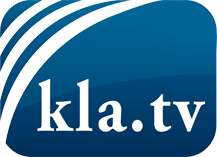 what the media should not keep silent about ...Little heard – by the people, for the people! ...regular News at www.kla.tv/enStay tuned – it’s worth it!Free subscription to our e-mail newsletter here: www.kla.tv/abo-enSecurity advice:Unfortunately countervoices are being censored and suppressed more and more. As long as we don't report according to the ideology and interests of the corporate media, we are constantly at risk, that pretexts will be found to shut down or harm Kla.TV.So join an internet-independent network today! Click here: www.kla.tv/vernetzung&lang=enLicence:    Creative Commons License with Attribution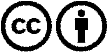 Spreading and reproducing is endorsed if Kla.TV if reference is made to source. No content may be presented out of context.
The use by state-funded institutions is prohibited without written permission from Kla.TV. Infraction will be legally prosecuted.